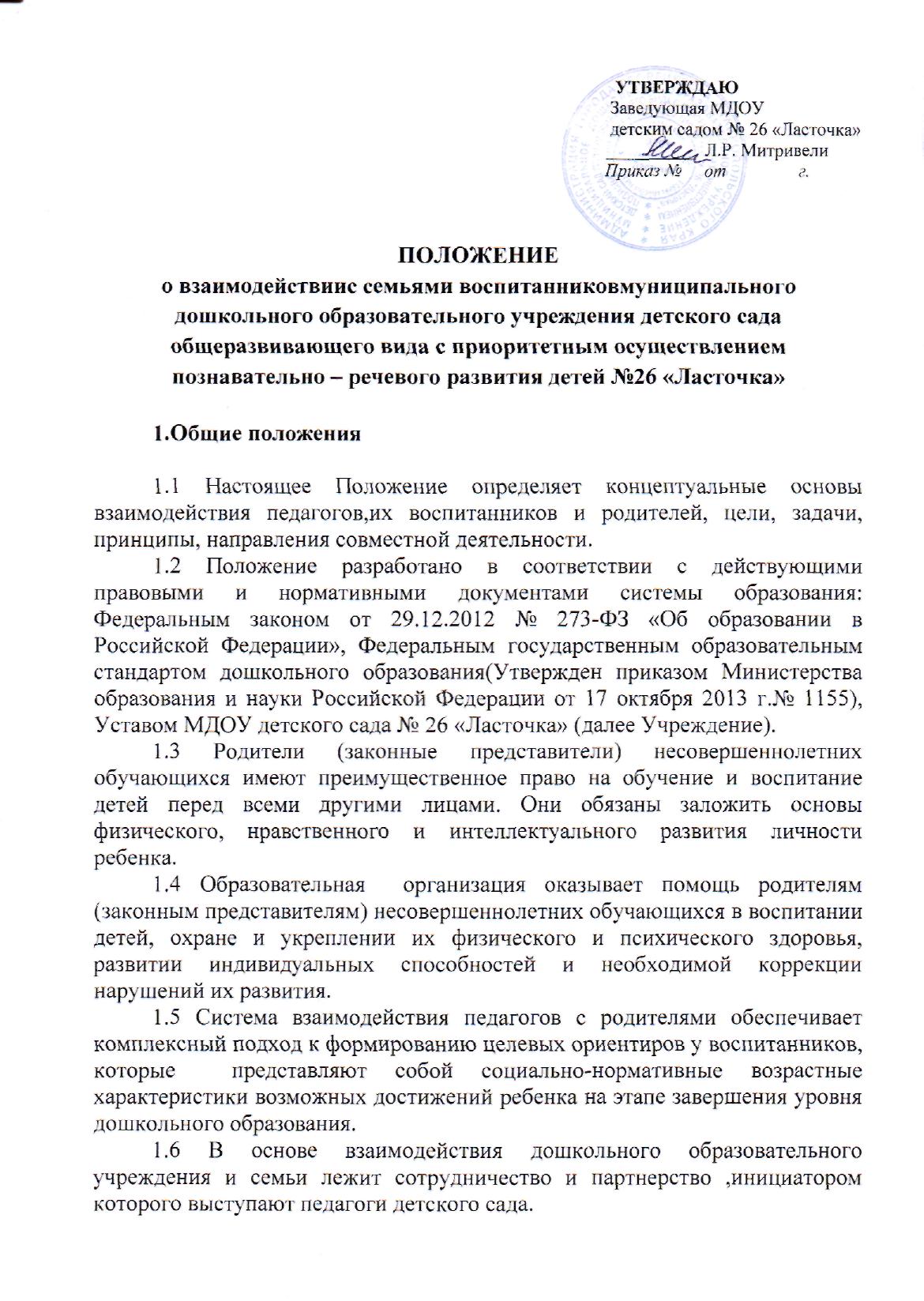 2.Цель, задачи и направление взаимодействия с семьями воспитанников.Цель взаимодействие с семьями воспитанников ,создание условий для участия родителей (законных представителей) в образовательной деятельности и поддержка  родителей (законных представителей) в воспитании детей,охране и укреплении их здоровья,а также вовлечение семей непосредственно в образовательную деятельность.Задачи взаимодействия с семьями воспитанников :Организация сотрудничества дошкольного учреждения с семьейОбеспечение психолого-педагогической поддержки семьи и повышение компетентности  родителей (законных представителей) в вопросах развития и образования ,охраны и укрепления здоровья детей, через создание атмосферы взаимопонимания, общности интересов,эмоциональной взаимоподдержки;Оказание помощи родителям (законным представителям) в воспитании детей,охране и укреплении их физического и психического здоровья,в развитии индивидуальных способностей и необходимой коррекции нарушений их развития, поддерживать их уверенность в собственных педагогических возможностях.Взаимодействие с родителями (законными представителями ) по вопросам образования ребенка, непосредственного вовлечения их в образовательную деятельность, в том числе посредством создания образовательных проектов совместно с семьей на основе выявления потребностей и поддержки образовательных инициатив семьи.Осуществление консультативной поддержки родителей (законных представителей) по вопросам образования и охраны здоровья детей ,в том числе инклюзивного образования.Направление  работы:Работа с коллективом ДОУ по организации взаимодействия с семьей,ознакомление педагогов с системой новых форм работы с родителями; Повышение педагогической культуры родителей;Вовлечение родителей в деятельность ДОУ,совместная работа по обмену опытом. 3.Формы взаимодействия МДОУ с родителями (законными представителями).Взаимодействие педагогов МДОУ с родителями реализуются посредством традиционных и нетрадиционных форм. Традиционные формы:Коллективные – родительские собрания (проводятся как групповые 3-4траза в год, так и общие со всеми родителями (законными представителями) воспитанников в начале и в конце года),групповые консультации, конференции;Индивидуальные -  индивидуальные консультации, беседы;Наглядные – папки-передвижки, информационные стенды, выставки, фотовыставки,дни открытых дверей;Нетрадиционные формы:Информационно-аналитические (опрос,тесты,анкетирование, «Почтовые ящики», опрос на сайте учреждение), направленные на выявление интересов ,запросов запросов и потребностей родителей.Досуговые( совместный досуг, развлечения, праздники, спектакли, творческие выставки и пр.), розволяющие родителям стать активными участниками совместной деятельности с детьми.Познавательные и проектная деятельность (КВН, викторины, тренинги, практикумы, проекты совместные и семейные)4.Основные  принципы при организации работы  с семьями:4.1 Принцип гуманизации, предполагает установление подлинно человеческих, равноправных и партнерских отношений в системе «ДОУ – семья»;4.2  Принцип индивидуализации, требует глубокого изучения особенностей семей воспитанников, а так же создания управляемой системы форм и методов индивидуального взаимодействия;4.3  Принцип открытости, позволяет осознать, что только общими усилиями семьи и образовательного учреждения можно построить полноценный процесс обучения, воспитания и развития ребенка;4.4 Принцип непрерывности преемственности между дошкольным учреждением и семьёй воспитанника на всех ступенях обучения;4.5 Принцип психологической комфортности заключается в снятии всех стрессовых факторов образовательного процесса, в создании в дошкольном учреждении эмоционально-благоприятной атмосферы.Функции работы ДОУ с семьей .Ознакомление родителей с содержанием и методикой образовательно-воспитательного процесса, организуемого в ДОУ.Психолого – педагогическое просвещение родителей.Вовлечение родителей в совместную с детьми деятельность.Помощь отдельным семьям в воспитании детей.5.Документация и отчетность.5.1 Каждый педагогический работник  имеет документацию, отражающую основное содержание, организацию и методику работы по  взаимодействию с семьями воспитанников (план деятельности, протоколы заседаний, аналитические выводы, конспекты)мероприятий.5.2 План работы с родителями на учебный год по Учреждению (материалы к ним хранятся в методическом кабинете), протоколы заседаний совета родителей (хранятся в делах Учреждения в кабинете заведующей), протоколы групповых родительских собраний 
(ведутся секретарем группы, хранятся  в групповой документации и сдаются зам.заведующей по УВР в конце учебного года).6.Контроль.6.1 Взаимодействие с семьями воспитанников  является одним из направлений  по реализации  образовательной программы ДОУ.6.2 Контроль за данной деятельностью  осуществляет заместитель заведующего по УВР.6.3  Заместитель заведующего по УВР имеет право:6.3.1 посещать групповые родительские собрания с заблаговременной информацией об этом воспитателя;6.3.2 изменить планирование работы по взаимодействию с родителями по производственной необходимости;6.3.3 привлекать родителей воспитанников  к мероприятиям (выставкам, конкурсам и т.д.) в ДОУ.7. Срок действия положения7.1 Срок данного положения не ограничен. Положение действует до принятия нового.